ИНФОРМАЦИЯ О ПРОВЕДЕНИИ ПОВТОРНЫХ ЭЛЕКТРОННЫХ ТОРГОВ  ПО ПРОДАЖЕ ГОСУДАРСТВЕННОГО ИМУЩЕСТВА С НАЧАЛЬНОЙ ЦЕНОЙ, РАВНОЙ ОДНОЙ БАЗОВОЙ ВЕЛИЧИНЕ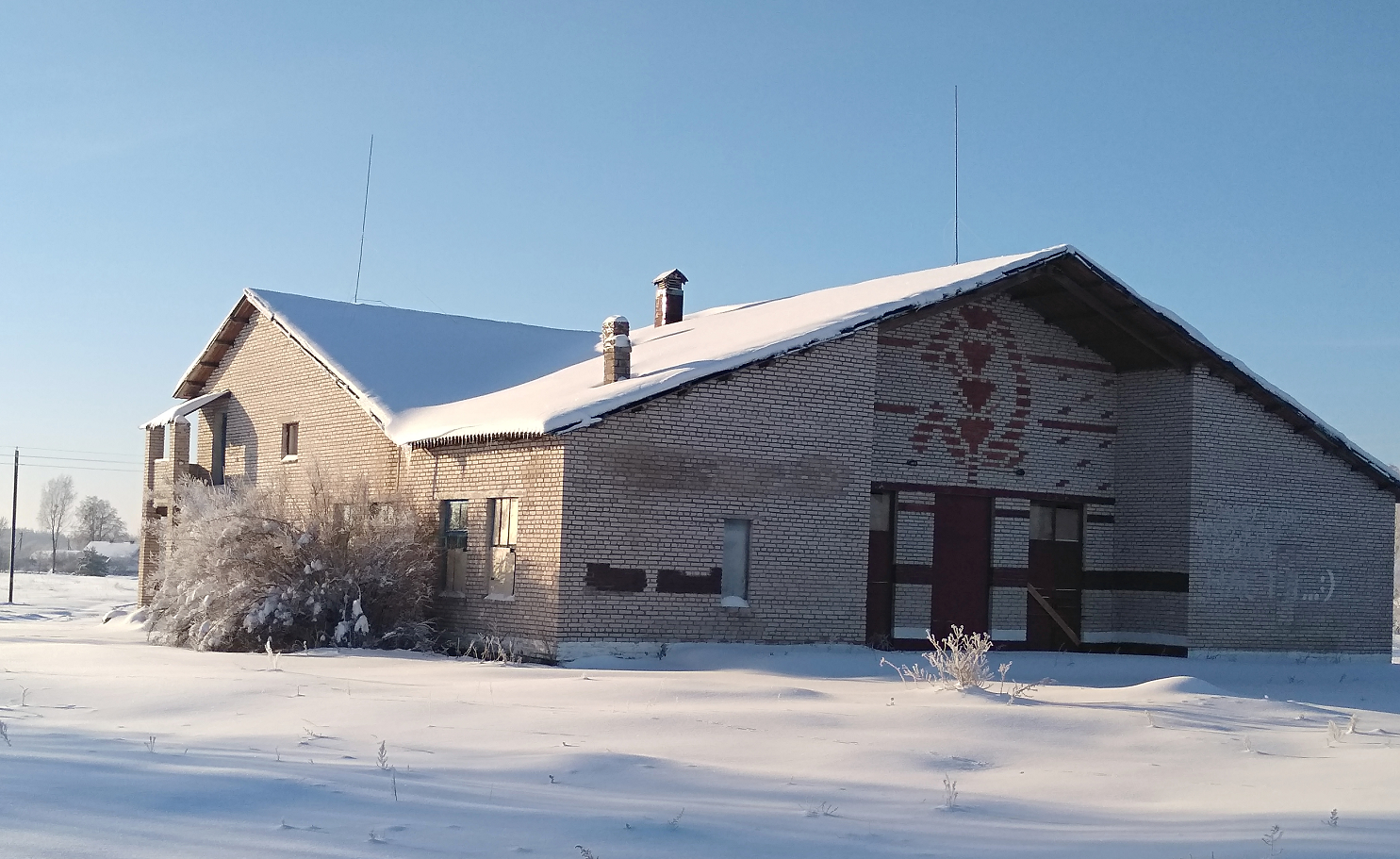 Наименование имуществаКапитальное строение с составными частями и принадлежностями (сельский клуб);Котел отопительный «МИР-60».Местонахождение  имуществаБрестская область, Ивацевичский район,  Речковский с/с,д. Рудня, ул. Первомайская, 4Продавец  имуществаОтдел культуры Ивацевичского районного исполнительного комитета,тел. 8 (01645) 9 15 45, 2 80 19Начальная цена лота80 руб. 00 коп.Размер задатка40 руб. 00 коп.Дата и время проведения электронных торгов15 марта 2024 г.в 12.20 ч.Дата и время окончания приема заявлений с прилагаемыми документами12 марта 2024 г.до 15.00 ч.Организатор электронных торгов – комитет «Брестоблимущество», г. Брест,ул. Ленина, 11,  тел. 8(0162) 269717, 269718, 269719www.brest-region.gov.by; www.gki.gov.byОрганизатор электронных торгов – комитет «Брестоблимущество», г. Брест,ул. Ленина, 11,  тел. 8(0162) 269717, 269718, 269719www.brest-region.gov.by; www.gki.gov.byОператор электронной торговой площадки: открытое акционерное общество «Белорусская универсальная товарная биржа»,тел. (017) 309 32 49, 309-32-09  www.et.butb.byОператор электронной торговой площадки: открытое акционерное общество «Белорусская универсальная товарная биржа»,тел. (017) 309 32 49, 309-32-09  www.et.butb.by